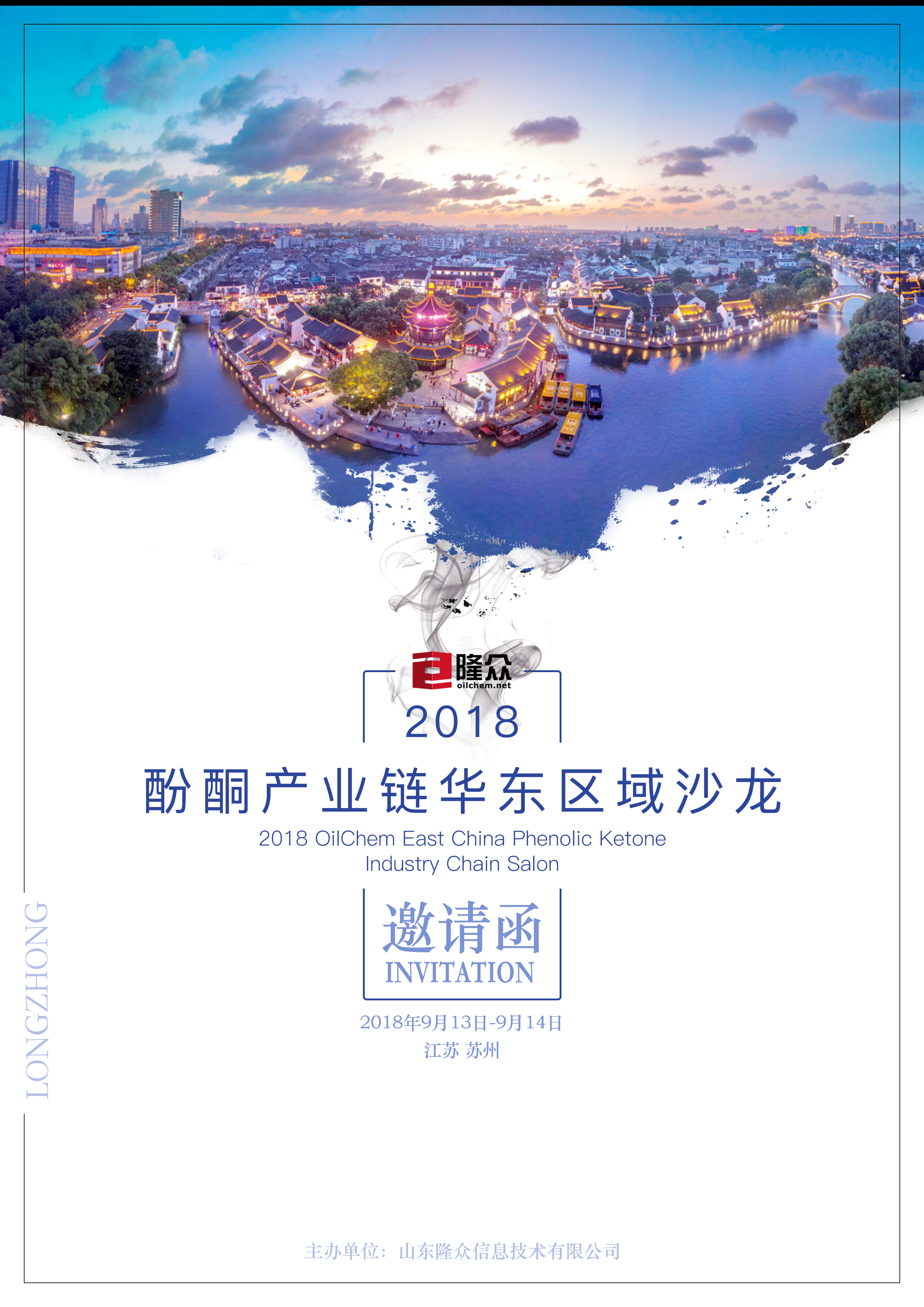 会议背景2018年3月以来，中美贸易战氛围愈发剑拔弩张，美国宣布将对从中国进口的商品大规模征收关税，并限制中国企业对美投资并购，此举势必引发中方对美国采取反制措施。2018年3月26日，商务部宣布对原产于美国、欧盟、韩国、日本和泰国的进口苯酚进行反倾销立案调查，若此反倾销落定，势必会对国内酚酮供应格局形成巨大改变。面对酚酮格局的预期转变及2018年下半年酚酮市场价格飙升历程，尤其面临成本的增加、利润缩减，下游产品关注度亦将随之增加。隆众资讯在此邀请酚酮产业链业内人士共聚一堂，就酚酮上下游供需平衡、未来发展方向进行探讨！也邀请相关嘉宾提供独特见解！会议亮点会议涉及范围1、宏观经济解读2、上游厂家及贸易商（纯苯、丙烯）3、酚酮厂家、贸易商4、下游厂家及贸易商（双酚A、酚醛树脂、异丙醇）参会确认函我司共      人参会；酒店预定 ：□ 需要代为预定 □不需要注：以上各项信息请准确、完整填写，以便制作代表证、通讯录等相关会务资料。日期时间会 议 内 容9月13日13:30-17：30会议签到9月14日上午9：00-9：10会议开幕词9月14日上午9：10-10:00议题1：2018年下半年全球经济形势及宏观面分析1.2018年下半年全球经济形势分析与展望2.地缘局势+中美缓和贸易摩擦 美油续创逾三年新高3.纯苯与丙烯行业现状及未来发展趋势                              9月14日上午9：10-10:00发言嘉宾：中国石油化工股份有限公司齐鲁石化分公司  于国良9月14日上午10:00-10：20茶歇9月14日上午10：20-11:00议题2：酚酮行业发展展望1.中美贸易摩擦对苯酚反倾销的影响2.三季度国内酚酮装置集中检修，酚酮供应面收紧3.壳牌投产，国产和进口货源格局进一步较量4.新生力量对酚酮带来的机遇9月14日上午10：20-11:00发言嘉宾：隆众资深分析师9月14日上午11:00-11:40议题3：扩能？需求？双酚A如何应对1.2018年中国双酚A现状分析2.下半年双酚A市场能否打破僵局3.未来PC将成双酚A需求增长的主力军11:00-11:40拟邀请嘉宾：长春化工（江苏）有限公司9月14日11:40 -14：00午 餐9月14日下午14：10-15：00议题4：酚醛树脂行业分析1.酚醛树脂供需解读2.原料苯酚对酚醛树脂成本的影响3.酚醛树脂下游可发展领域9月14日下午14：10-15：00拟邀请嘉宾：济南圣泉集团股份有限公司9月14日下午15：00-15：50议题5：异丙醇篇1.异丙醇与原料的联动性分析2.成本面变化下，异丙醇供应格局的转变9月14日下午15：00-15：50拟邀请嘉宾：凯凌化工（张家港）有限公司9月14日下午15：50-16：30【名嘴访谈】9月14日17:00-19:00狂欢之夜：答谢晚宴 嗨起来！嘉宾参会回执单嘉宾参会回执单嘉宾参会回执单嘉宾参会回执单嘉宾参会回执单嘉宾参会回执单嘉宾参会回执单嘉宾参会回执单嘉宾参会回执单嘉宾参会回执单嘉宾参会回执单公司名称公司名称公司名称               （请盖公章）               （请盖公章）               （请盖公章）               （请盖公章）               （请盖公章）               （请盖公章）               （请盖公章）               （请盖公章）企业类型□生产企业   □贸易商   □下游企业   □第三方服务   □咨询/政府等机构    □其他________□生产企业   □贸易商   □下游企业   □第三方服务   □咨询/政府等机构    □其他________□生产企业   □贸易商   □下游企业   □第三方服务   □咨询/政府等机构    □其他________□生产企业   □贸易商   □下游企业   □第三方服务   □咨询/政府等机构    □其他________□生产企业   □贸易商   □下游企业   □第三方服务   □咨询/政府等机构    □其他________□生产企业   □贸易商   □下游企业   □第三方服务   □咨询/政府等机构    □其他________□生产企业   □贸易商   □下游企业   □第三方服务   □咨询/政府等机构    □其他________□生产企业   □贸易商   □下游企业   □第三方服务   □咨询/政府等机构    □其他________□生产企业   □贸易商   □下游企业   □第三方服务   □咨询/政府等机构    □其他________□生产企业   □贸易商   □下游企业   □第三方服务   □咨询/政府等机构    □其他________参会代表先生/女士部门/职务部门/职务部门/职务手机电话电话传真传真参会企业信息表参会企业信息表参会企业信息表参会企业信息表参会企业信息表参会企业信息表参会企业信息表参会企业信息表参会企业信息表参会企业信息表参会企业信息表企业供应产品企业供应产品企业供应产品企业供应产品供应量/月供应量/月供应量/月企业采购产品企业采购产品采购量/月采购量/月您是否需要参与商务活动：您是否需要参与商务活动：您是否需要参与商务活动：您是否需要参与商务活动：您是否需要参与商务活动：您是否需要参与商务活动：您是否需要参与商务活动：您是否需要参与商务活动：您是否需要参与商务活动：您是否需要参与商务活动：您是否需要参与商务活动：收费标准费用包含内容参会费：2800元/人注意事项：9月4日前未完成付款事宜，贵公司相关信息将不被印入会议通讯录，敬请谅解！包含资料费、会议期间餐费（不包含住宿、路费）参会费：2800元/人注意事项：9月4日前未完成付款事宜，贵公司相关信息将不被印入会议通讯录，敬请谅解！包含资料费、会议期间餐费（不包含住宿、路费）